We are doing lots of LOVELY learning this month. Check it out:Math:  Rotations, Reflections and Translation are where it’s at. We are also learning about 3-D shapes. We will be building some very interesting structures in the next few weeks!Literacy: We have been learning about the strategies of making a good radio commercial, and with this knowledge each student will be making a commercial over our morning announcements advertising the character trait of inclusiveness.In Reading we are learning how to identify characteristics of the novel characters as well as moving into inferencing from clues in the text.  In writing we will be working on our speeches, they will be presented mid-February with the competition at the Legion at the end of the month. 2 students from each grade will be invited to the Legion.Social Studies: All social studies projects are due this Friday. Then the unit on Ancient Societies and Pioneer times will begin. We will do many crafts and baking with this topic. Physical Education: We have just finished out unit on Basketball, now we begin a unit on Gymnastics then moving on to Floor Hockey. Up Coming Events:Gift Baskets: continue to bring in items for our ‘Movie Night’ basket.Send in $ next week so your child can purchase tickets for the many gift baskets.Movie Night is Feb 12th at 6:00pmValentine’s Day class party. Snacks provided by 4 students. TBAFamily Day is Feb 16…. Enjoy the day with your family... no school!Reminders:Dress your child warmly… winter is cold.Page 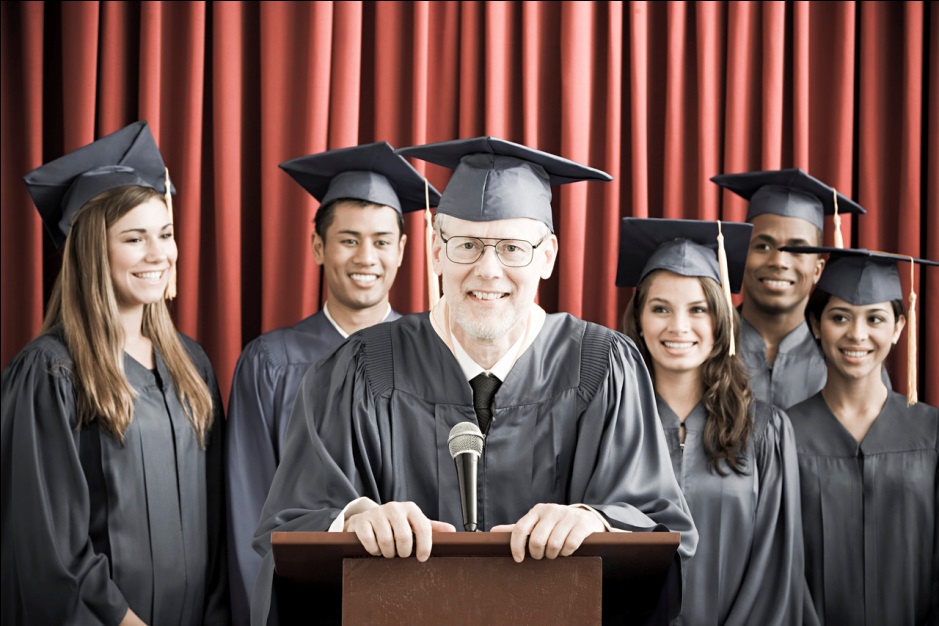 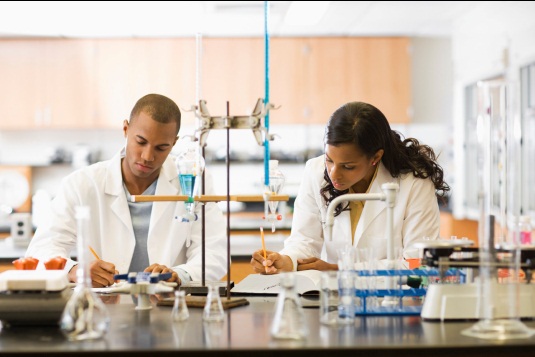 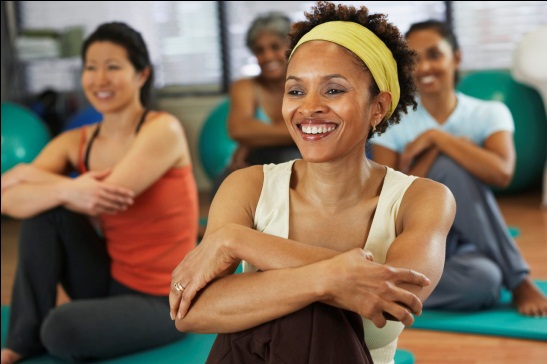 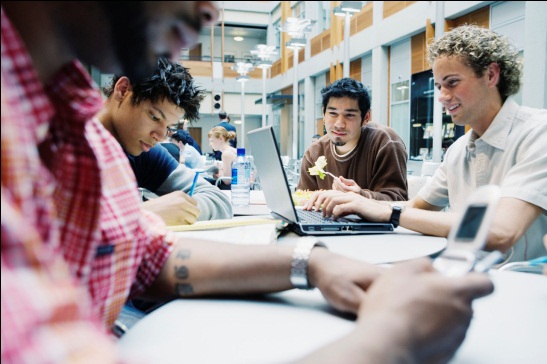 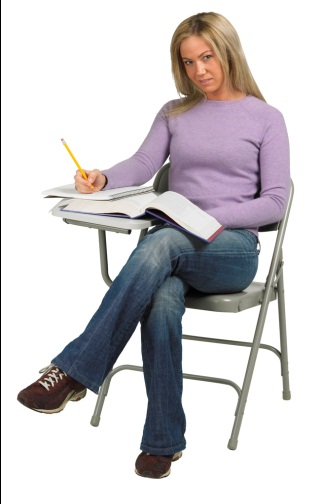 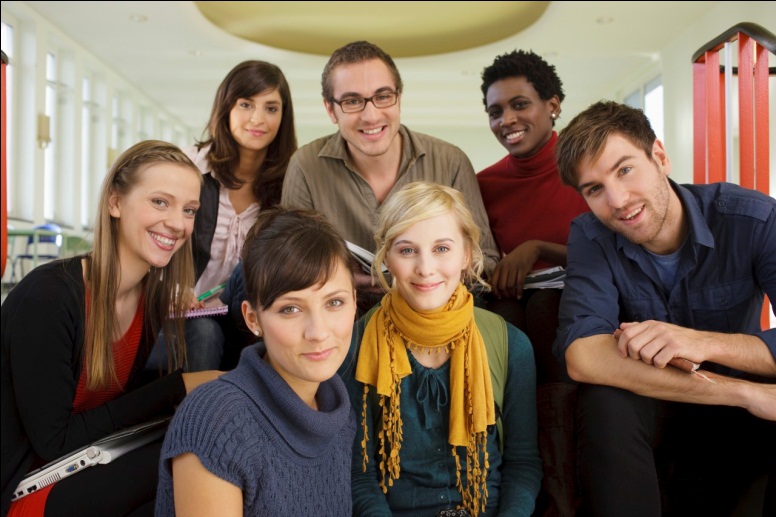 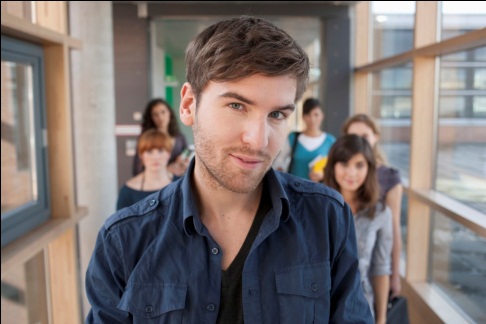 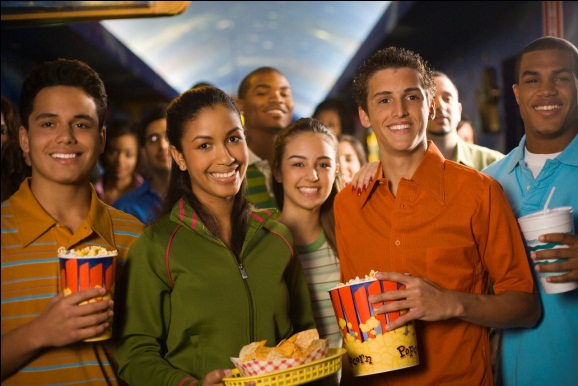 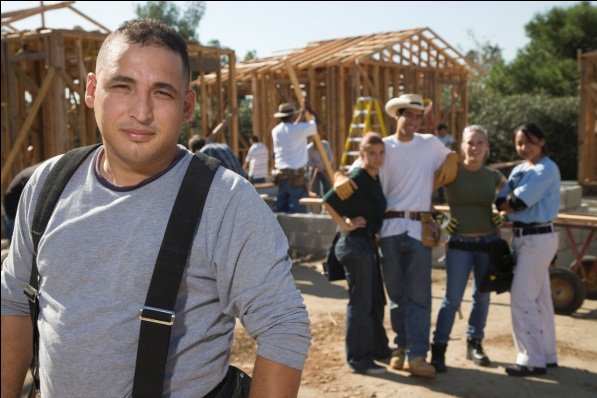 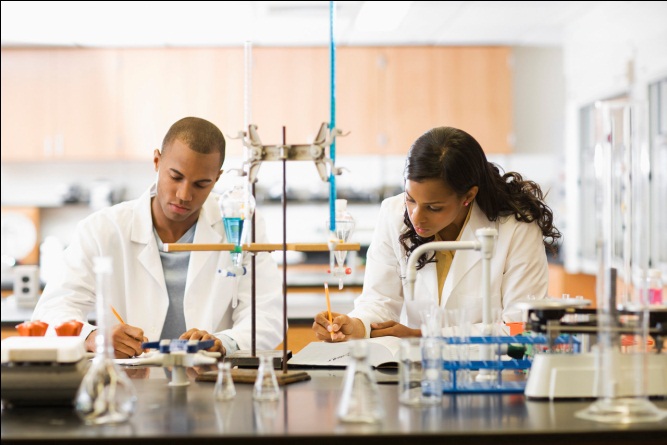 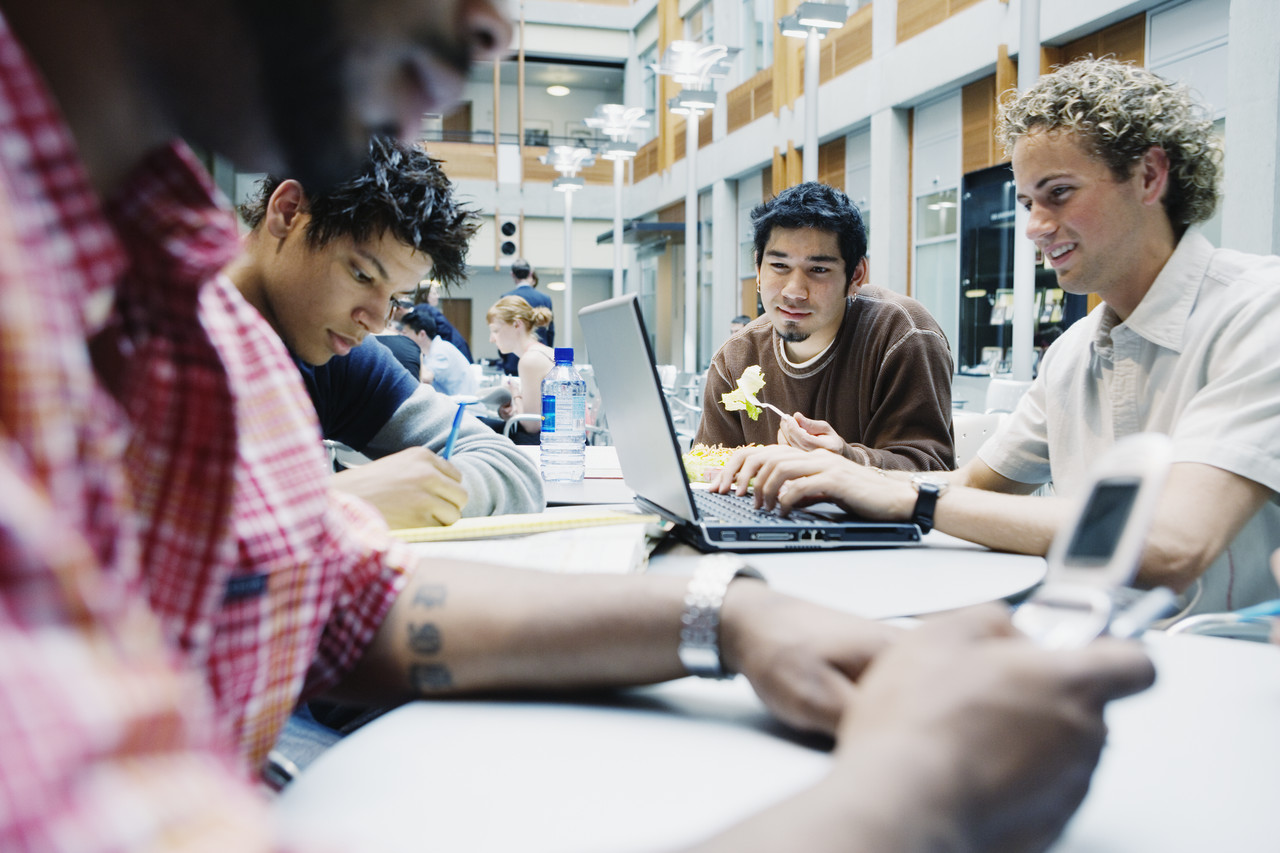 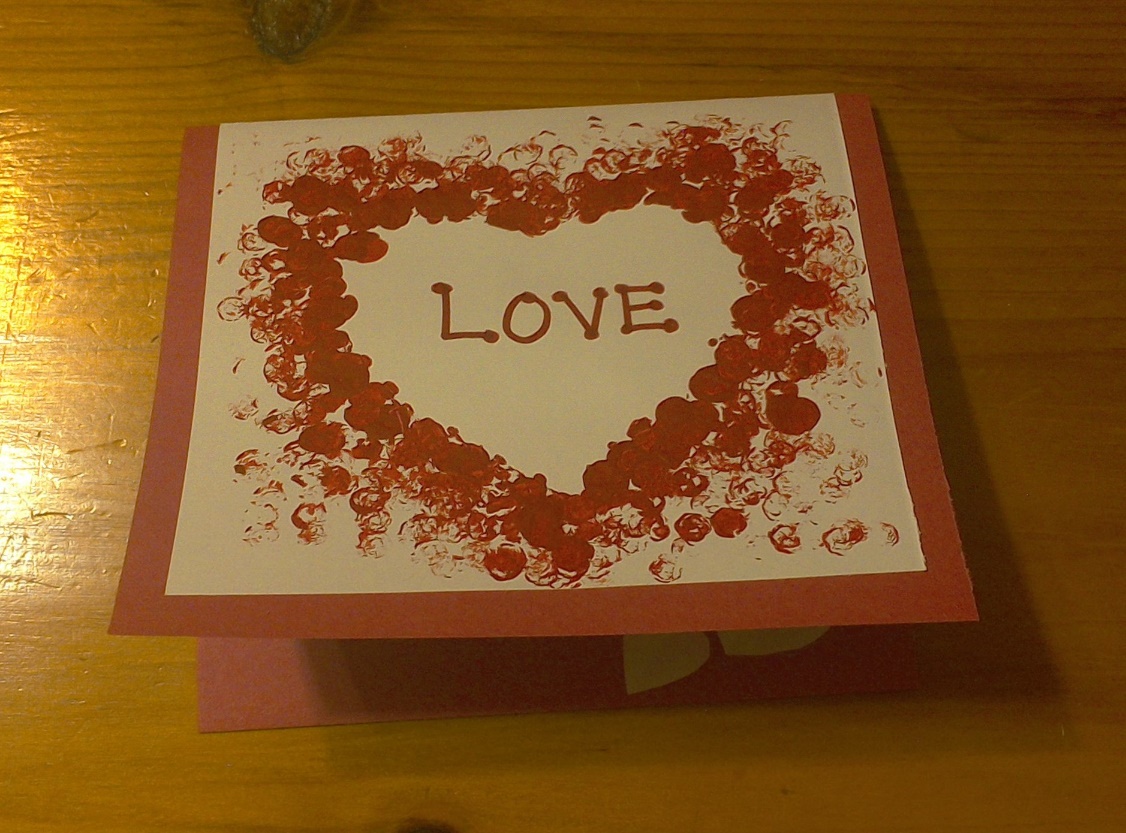 In This Issue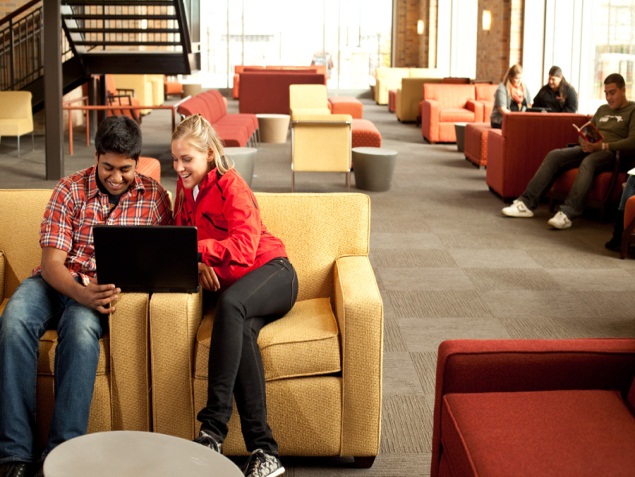 